ΠΡΟΣΚΛΗΣΗ ΕΚΔΗΛΩΣΗΣ ΕΝΔΙΑΦΕΡΟΝΤΟΣ ΓΙΑ ΤΗΝ ΟΡΓΑΝΩΣΗ ΤΗΣ ΕΚΠΑΙΔΕΥΤΙΚΗΣ ΕΠΙΣΚΕΨΗΣ ΤΗΣ  Γ΄ ΓΥΜΝΑΣΙΟΥ ΣΤΟ ΒΟΛΟ –ΠΗΛΙΟ-ΜΕΤΕΩΡΑ.Το Γυμνάσιο Μελεσών προγραμματίζει εκπαιδευτική επίσκεψη μαθητών της Γ ΄ Γυμνασίου στο Βόλο  από  3 – 7 Απριλίου 2019. Προσκαλεί τα τουριστικά γραφεία να υποβάλλουν τις προσφορές τους σύμφωνα με τους παρακάτω όρους :  Ακτοπλοϊκά εισιτήρια Ηράκλειο – Πειραιάς –Ηράκλειο  με αναχώρηση την Τετάρτη 3 Απριλίου 2019 ( Ηράκλειο –Πειραιάς) και επιστροφή την Κυριακή 7 Απριλίου 2019 (Πειραιάς –Ηράκλειο) σε τετράκλινες καμπίνες.Ενδεικτικό πρόγραμμα εκδρομής :  1η ημέρα: Πειραιάς- Βόλος,  με ενδιάμεσες στάσεις εκπαιδευτικού χαρακτήρα ( διανυκτέρευση) 2η ημέρα: Βόλος-Μετέωρα - Τρίκαλα-Βόλος (διανυκτέρευση) 3η ημέρα: Βόλος χωριά Πηλίου-Πειραιάς) 2. Αριθμός μαθητών: 48  Αριθμός συνοδών καθηγητών: 4. Η προσφορά δωρεάν συμμετοχών για τους οικονομικά ασθενέστερους μαθητές να είναι για τρεις .  Η διαμονή όλων των μαθητών και των συνοδών καθηγητών τους θα πρέπει να γίνει αποκλειστικά στο ίδιο ξενοδοχείο. 3. Αριθμός διανυκτερεύσεων : 2.  4. Τα προσφερόμενα καταλύματα θα πρέπει να είναι 4 αστέρων και άνω, κεντρικά ( μέχρι 4 χιλιόμετρα από το κέντρο) να παρέχουν ασφάλεια κτηριακή ενώ θα πρέπει να προσφέρουν ημιδιατροφή ( πρωϊνό) στο χώρο του ξενοδοχείου. Τα δωμάτια θα πρέπει να διαθέτουν κεντρική θέρμανση ή κλιματισμό, να είναι τρίκλινα για τους μαθητές, με κανονικά κρεβάτια, όχι με ράντζα, και μονόκλινα για τους συνοδούς καθηγητές. Στην προσφορά θα πρέπει να αναφέρεται  η διεύθυνση, η ονομασία και η κατηγορία του ξενοδοχείου.5. Το πρόγραμμα της εκδρομής θα μπορεί να διαμορφωθεί ελεύθερα από τον αρχηγό και τους συνοδούς καθηγητές ενώ θα οριστικοποιηθεί και θα κοινοποιηθεί στο ταξιδιωτικό γραφείο τουλάχιστον 1 εβδομάδα πριν την αναχώρηση.6. Το λεωφορείο πρέπει να είναι συνεχώς στη διάθεση των μαθητών από  το λιμάνι από την ημέρα άφιξης έως και την αναχώρηση τους, ενώ θα υπάρχουν εφεδρικοί οδηγοί για όσες μετακινήσεις χρειαστεί να γίνουν πέρα του ωραρίου των βασικών  οδηγών.  Πριν την επιβίβαση των μαθητών, τα λεωφορεία θα πρέπει να ελεγχθούν από την αρμόδια λιμενική ή αστυνομική αρχή, ότι πληρούν όλες τις προϋποθέσεις που προβλέπονται από την ισχύουσα νομοθεσία (έγγραφα καταλληλότητας και βεβαιώσεις τεχνικών ελέγχων), ότι τα ελαστικά τους βρίσκονται σε εξαιρετική κατάσταση, ότι διαθέτουν αλυσίδες για την κίνηση στο χιόνι και ότι όλοι οι οδηγοί διαθέτουν επαγγελματικές άδειες ικανότητας για τη συγκεκριμένη κατηγορία οχημάτων.7. Υποχρεωτική Ασφάλιση Ευθύνης Διοργανωτή, όπως ορίζει η κείμενη νομοθεσία, καθώς και πρόσθετη ασφάλιση για περίπτωση ατυχήματος ή ασθένειας μαθητή ή συνοδού καθηγητή .8. Αποδοχή από το πρακτορείο ποινικής ρήτρας σε περίπτωση αθέτησης, από τη μεριά του, οποιουδήποτε από τους όρους του συμβολαίου (εγγυητική επιστολή με παρακράτηση ποσού που θα καθορίσει η επιτροπή του σχολείου για την αξιολόγηση των προσφορών, με ελάχιστο το 20% του συνολικού κόστους).9. Πρόβλεψη διαχείρισης της περίπτωσης που η εκδρομή δεν θα πραγματοποιηθεί στις προβλεπόμενες ημερομηνίες λόγω ανωτέρας βίας (κακοκαιρία, απεργία,  εκλογές κλπ.).10. Τα ταξιδιωτικά γραφεία οφείλουν να προσκομίσουν βεβαίωση κράτησης των δωματίων των προτεινόμενων ξενοδοχείων καθώς και των εισιτηρίων του αεροπλάνου ή του πλοίου. Με την προκαταβολή και με κάθε καταβολή οποιουδήποτε χρηματικού ποσού μέχρι την πραγματοποίηση της επίσκεψης, θα πρέπει να προσκομίζουν αντίγραφο της απόδειξης πληρωμής στους αντίστοιχους συνεργάτες τους (ξενοδοχεία, τουριστικά λεωφορεία, ακτοπλοϊκή εταιρεία). Τα ενδιαφερόμενα Πρακτορεία καλούνται να υποβάλουν στο γραφείο της Διεύθυνσης του Γυμνασίου Μελεσών προσφορές, το αργότερο μέχρι την Τρίτη 26 Φεβρουαρίου 2019 και ώρα 12:00 μ. Οι προσφορές θα περιγράφουν αναλυτικά τις προσφερόμενες υπηρεσίες και τις πιθανές ενδεχόμενες βελτιωτικές προτάσεις και θα είναι σύμφωνες με την Υ.Α. 129287/Γ2/10-11-2011 (ΦΕΚ 2769 / τ.Β΄/02-12-2011) όπως τροποποιήθηκε με την Αρ.Πρωτ.25198/Γ7/21-02-2014 απόφαση ΥΠΑΙΘ καθώς και  κάθε  σχετική νομοθεσία. Οι προσφορές θα πρέπει να συμπεριλαμβάνουν όλες τις επιβαρύνσεις (ΦΠΑ, Φόροι κ.τ.λ) και να αναφέρουν το κόστος της εκδρομής ανά μαθητή.Κάθε προσφορά θα πρέπει οπωσδήποτε να συνοδεύεται από υπεύθυνη δήλωση κατοχής του ειδικού σήματος λειτουργίας τουριστικού πρακτορείου καθώς και 1 φωτοαντίγραφο του. Επιπλέον, στον φάκελο της προσφοράς θα υπάρχει απαραίτητα CD ή άλλο ψηφιακό μέσο με την προσφορά σε ηλεκτρονική μορφή (doc ή pdf), ώστε να είναι εύκολη η ανάρτηση της στο διαδίκτυο. Όσες προσφορές δεν φτάσουν έγκαιρα μέχρι την παραπάνω ημερομηνία και ώρα ή αποσταλούν με διαφορετικό τρόπο (Ενδεικτικά : Fax, e-mail με επισυναπτόμενο αρχείο προσφοράς κλειδωμένο με κωδικό ή όχι, με ανοικτό φάκελο ή χωρίς φάκελο) ή συνοδεύονται από κενό CD, θα θεωρηθούν απαράδεκτες, δεν θα αξιολογηθούν ενώ το γεγονός θα αναφερθεί κατά τη δημοσίευση της απόφασης ανάθεσης.Η αποσφράγιση των προσφορών θα γίνει από την αρμόδια Επιτροπή του Γυμνασίου Μελεσών την ίδια μέρα, δηλαδή την Τρίτη 26-2-2019 και ώρα 12.00 μ. μ. στο Γραφείο της Διεύθυνσης και θα επιλεγεί αυτή που θα είναι σύμφωνη με τις παραπάνω προϋποθέσεις της σχετικής πρόσκλησης εκδήλωσης ενδιαφέροντος, θα κριθεί ως η πλέον κατάλληλη και ευέλικτη για διαμόρφωση σύμφωνα με το παιδαγωγικό μέρος της εκδρομής κι επιπλέον θα είναι συνολικά η πλέον συμφέρουσα οικονομικά. Για περισσότερες πληροφορίες μπορείτε να επικοινωνείτε καθημερινά με τον υπεύθυνο κ. Μπουνάκη Ευάγγελο (Διευθυντής) στο τηλέφωνο 2810741301 (ώρες σχολείου).Παρακαλούμε όπως κάθε ενδιαφερόμενος στείλει μία προσφορά με τις παραπάνω προδιαγραφές.Ο ΔιευθυντήςΜπουνάκης Ευάγγελος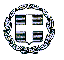 ΕΛΛΗΝΙΚΗ ΔΗΜΟΚΡΑΤΙΑΥΠΟΥΡΓΕΙΟ ΠΑΙΔΕΙΑΣ EΡΕΥΝΑΣ  ΚΑΙ ΘΡΗΣΚΕΥΜΑΤΩΝΠΕΡ/ΚΗ Δ/ΝΣΗ Π/ΘΜΙΑΣ & Δ/ΘΜΙΑΣ ΕΚΠ/ΣΗΣ ΚΡΗΤΗΣ Δ/ΝΣΗ Δ/ΘΜΙΑΣ ΕΚΠ/ΣΗΣ ΗΡΑΚΛΕΙΟΥ ΓΥΜΝΑΣΙΟ ΜΕΛΕΣΩΝΜΕΛΕΣΕΣ  Τ.Κ 70300Τηλέφωνο: 2810741301 Φαξ: 2810741301Πληροφορίες: Μπουνάκης Ευάγγελοςemail: mail@gym-meles.ira.sch.grΕΠΑΝΑΠΡΟΚΥΡΗΞΗ ( Για λόγους μη κάλυψης προϋποθέσεων της αρχικής)